РОССИЙСКАЯ ФЕДЕРАЦИЯБЕЛГОРОДСКАЯ ОБЛАСТЬ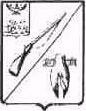 ОБЩЕСТВЕННАЯ ПАЛАТАСТАРООСКОЛЬСКОГО ГОРОДСКОГО ОКРУГАII СОЗЫВАВторое пленарное заседаниеРЕШЕНИЕ09 июля 2015 г.								г. Старый Оскол Об утверждении графика работы Общественной приёмнойОбщественной палаты II созываСтарооскольского городского округаВ целях организации приёма граждан и общественных организаций, рассмотрения их жалоб и обращений, Общественная палата РЕШИЛА:1. Организовать работу Общественной приёмной Общественной палаты Старооскольского городского округа по адресу: г. Старый Оскол, ул. Ленина, д.45.2. Утвердить график работы Общественной приёмной Общественной палаты Старооскольского городского округа (приложение).3. Разместить график работы Общественной приёмной Общественной палаты Старооскольского городского округа на официальном сайте органов местного самоуправления Старооскольского городского округа в сети Интернет.Утвержден решением Общественной палаты Старооскольского городского округаот 09 июля 2015 года №График работыОбщественной приемной Общественной палаты II созываСтарооскольского городского округа Белгородской областина вторую половину 2015 годаОбщественная приемная Общественной палаты Старооскольского городского округа Белгородской области, располагается по адресу Белгородская область, г. Старый Оскол, ул. Ленина, д.45.Председатель Общественной палатыСтарооскольского городского округа				  В.М.РассоловЗам. председателя Общественной палатыСтарооскольского городского округа 				  И.А.ГусаровСекретарь Общественной палатыСтарооскольского городского округа				  В.Н.Колотилкин№ДатаВремяОтветственный120.08.201516:00 – 18:00Комиссия по образованию, здравоохранению, культуре и молодежной политике:Беликова Т.П.,        Барыбина Л.В.Черезов Г.В.           Соболенко С.Н.,Жуковский А.В.217.09.201516:00 – 18:00Комиссия по экономическому развитию, транспорту, ЖКХ и предпринимательству:Лукьянцев В.Б.,       Дегтерёв В.П.Прокопенко В.Г..,    Шамарин В.В.315.10.201516:00 – 18:00Комиссия по экологии и благоустройству:Емельяненко А.И.,  Москоленко Е.В.,Богунов С.В.,           Бочарникова Т.Н.419.11.201516:00 – 18:00Комиссия по соблюдению законности, регламенту, протоколу и работе общественной приёмной:Самойлов С.А..,      Омельченко О.Н.Манукян А.С.,         Пьяных И.Н.517.12.201516:00 – 18:00Комиссия по социальной политике, духовно-нравственному и патриотическому воспитанию, делам ветеранов и инвалидов:Шкурихин С.А.,         Полковницын В.С.Болгов В.М.,               Григорова Н.А.